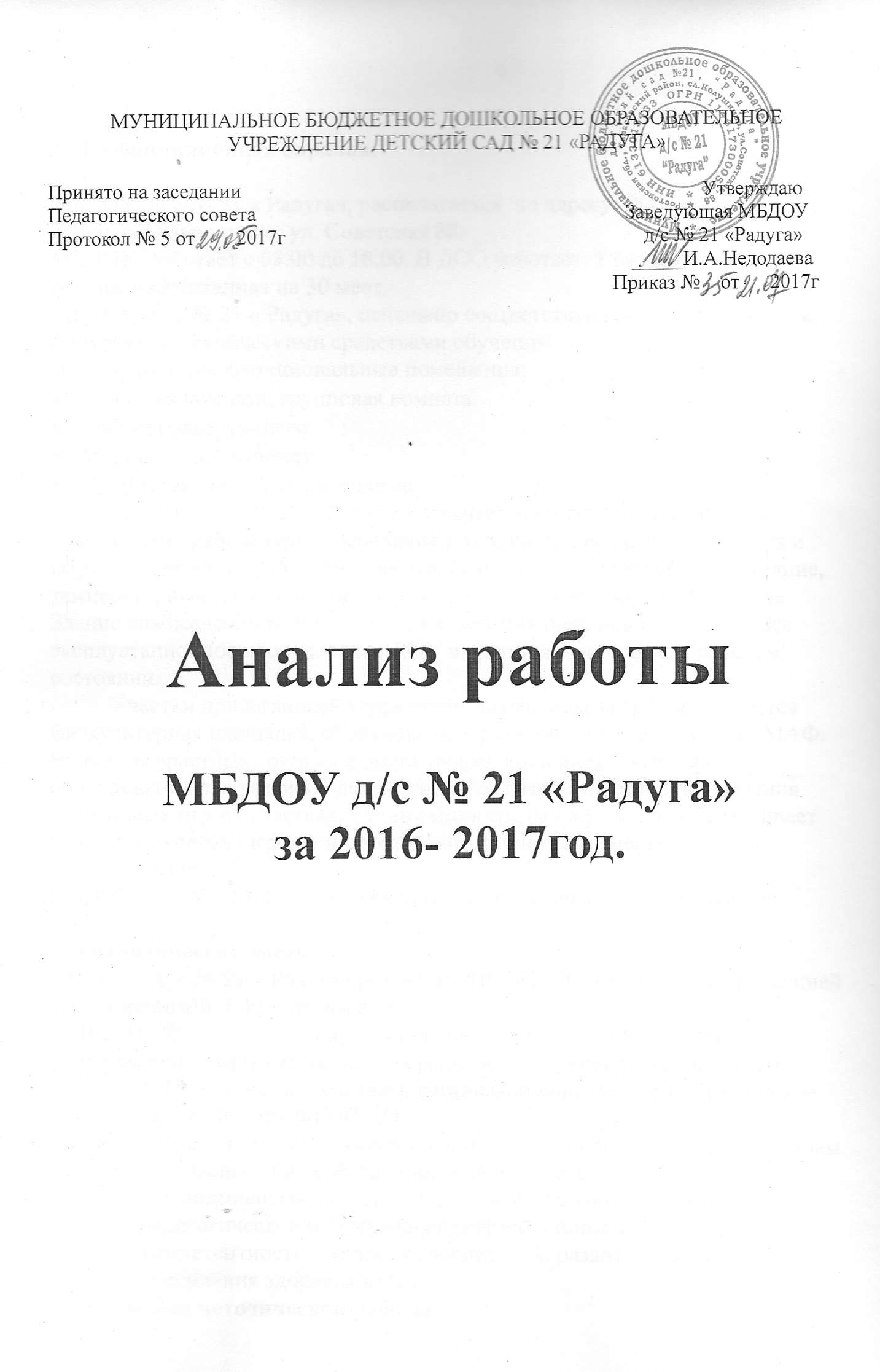 Информационная справка.МБДОУ  д/ с № 21 « Радуга», располагается  по адресу: РО, Тарасовский район, сл. Колушкино, ул. Советская 88.МБДОУ  работает с 08.00 до 18.00. В ДОО работает  1 разновозрастная группа, рассчитанная на 30 мест.МБДОУ  д/ с № 21 « Радуга», оснащено соответствующим оборудованием, нормативно-техническими средствами обучения.В ДОУ имеются функциональные помещения:Спальная комната, групповая комната.Кабинет заведующего.Медицинский кабинет.Прачечная, пищеблок, кладовые.МБДОУ  д/ с № 21 « Радуга», отвечает всем гигиеническим и санитарным требованиям: требования к условиям и режиму воспитания и обучения  детей  в ДОУ выполняются, санитарно-гигиеническое состояние, температурный и световой режим соответствует требованиям СанПиНа. Здание снабжено системой  отопления, вентиляцией, водопроводом. Все эксплуатационное оборудование ДОУ находится в исправном, рабочем состоянии. Участки прилегающей территории закреплены за группой, имеется физкультурная площадка, оборудованная разнообразными игровыми МАФ. В группе в достаточном  количестве  выносное оборудование для развития двигательной активности детей и проведения спортивных игр на участках. Организация среды на участках обеспечивает экологическое воспитание и образование детей (размещены цветники, клумбы, огород).МБДОУ  д/ с № 21 « Радуга», находится в экологически чистом районе.2. Аналитическая часть МБДОУ  д/ с № 21 « Радуга» реализует  ПООП  ДО «Радуга», под редакцией Т.Н. Дороновой, Е.В. Соловьевой.В 2016-2017 учебном году педагогическая работа дошкольного учреждения была направлена на решение следующих годовых задач:1. Продолжение создавать организационно-методические условия для внедрения ФГОС ДО.2. Способствовать воспитанию и обучению детей, формируя основы безопасности их собственной жизнедеятельности. 3. Совершенствовать работу с семьей с целью психолого-педагогической поддержки родителей и повышения их компетентности в вопросах воспитания, развития, охраны и укрепления здоровья детей. Анализ методической работы            Методическая работа в ДОУ  это основной путь совершенствования профессионального мастерства педагогов, развития творческого потенциала всего коллектива, повышения качества и эффективности воспитательно-образовательного процесса. Успех работы дошкольного учреждения во многом зависит от качества методической работы с педагогами. Цель методической работы – обеспечение качества образования, модернизация воспитательно-образовательного процесса. Задачи:1. Совершенствование педагогического мастерства.2. Развитие профессиональной компетентности участников образовательного процесса.3. Формирование потребности педагогов в самообразовании.Цель деятельности ДОУ в - учебном году:создание благоприятных условий для полноценного проживания ребенка дошкольного детства, всестороннее развитие психических и физических качеств в соответствии с возрастными и индивидуальными особенностями.Задачи:1. Продолжить работу по приоритетному направлению:создание образовательного (предметно-развивающего) игрового пространства, обеспечивающего развитие в социально-коммуникативном направлении детской деятельности с учетом регионального компонента, потребностей детей и родителей, социума, в котором находится дошкольное образовательное учреждение.2. Повысить качество дошкольного образования через:2.1. Совершенствование уровня профессиональной компетенции педагогов в вопросах речевого развития дошкольников:2.2. Осуществление тематического контроля состояния работы:- по организации воспитательно-оздоровительной работы в группе,- по организации познавательно-речевой деятельности детей.2.3. Использование в работе с детьми проектно-исследовательской деятельности.Методическая работа, осуществляемая в течение учебного года, органично соединялась с повседневной практикой педагогов. Одной из главных задач в деятельности методической службы стало оказание реальной, действенной помощи всем членам коллектива.Формы методической работы:Традиционные:тематические педсоветы;проблемные семинары;семинары-практикумы;работа педагогов над темами самообразования;открытые мероприятия и их анализ;участие в конкурсах.Инновационные:«Методическое портфолио педагогов»;   Высшей формой методической работы является педагогический совет. В ДОУ проводятся педагогические советы, которые включают теоретический материал: (доклады, сообщения, аналитический материал, анализ состояния работы по направлениям, итоги диагностики и мониторинга,  выработка методических рекомендаций).Были подготовлены и проведены педагогические советы:    В августе 2016 года был проведён установочный педсовет, где  были утверждены план учебно-воспитательной работы, расписание занятий, был проведен инструктаж по ТБ и охране жизни и здоровья детей, задачи и перспективы развития дошкольного отделения, план работы по повышению уровня квалификации педагогов: аттестация, самообразование.     Педсовет в ноябре 2016 года  был организован в форме круглого стола  «Современные проблемы взаимодействия детского сада и семьи»1). Выявить проблемы, препятствующие плодотворному взаимодействию педагогов в  с родителями.2). Формировать у педагогов умение дифференцированно подходить к организации работы с родителями3). Обозначить направления работы педагогов с семьями воспитанников.Активное участие приняли все педагоги ДОУ:    Педсовет в январе 2016 года состоялся в форме  конференции по теме:  «Речевое развитие дошкольников в условиях реализации образовательной программы ДОУ»1).Проведения НОД по развитию речи в разновозрастной группе. 2).  Тематический контроль по теме: «Состояние образовательной работы по развитию речи детей в рамках ФГОС ДО»  В марте провели тематический педсовет: «Нравственно - патриотическое воспитание дошкольника. Практика и перспективы»1). Проведение в группе образовательной деятельности «Дни воинской славы России»2).Подбор методической литературы, других материалов.3). Конкурс рисунков «Есть такая профессия – Родину защищать»Заключительный педсовет состоялся в мае 2017 года,  где были подведены итоги воспитательно-образовательной работы за  учебный год.     Следующей формой повышения педагогического уровня педагогов являются консультации. Нужно отметить, что в этом учебном году расширился круг тематики консультаций, особенно воспитателей интересовал вопрос ФГОС дошкольного образования, написание образовательной программы, календарно-тематическое планирование.   Открытые просмотры занятий. Они позволяют всем увидеть, как работают коллеги, использовать их позитивный опыт, осознать свои недочеты. Кроме того, педагоги учатся анализировать особенности учебно-воспитательного процесса в целом, а также занятий или досуговой деятельности в группе, что позволяет самим педагогам, включаться в процесс управления качеством образования. Для выявления проблем, в работе воспитателей и своевременной коррекции воспитательно-образовательной работы в ДОУ, методической службой использовались разные виды контроля.Были осуществлены:обзорный  смотр-контроль «Готовность групп ДОУ к новому учебному году»,  который показал, что во всех возрастных группах соблюдены требования к безопасности для жизни и здоровья детей к мебели и игровому оборудованию, соблюдаются санитарно-гигиенические требования по оформлению помещений, оформление предметно-развивающей среды педагогически целесообразно.  В соответствии с планом работы  детского сада на 2016 - 2017 учебный год и приказом заведующего  № 45  от 20 сентября 2016  «О проведении тематического  контроля в ДОУ»  по теме «Состояние образовательной работы по развитию речи детей в рамках ФГОС ДО» в срок с 15 ноября по 15 декабря 2016г, с целью оценить процесс организации и эффективность работы   коллектива по развитию речи у детей,  была назначена комиссия в составе: заведующая Недодаева И.А., воспитатель Абрамова Н.А., педагог – психолог Ткаченко А.А., для осуществления контроля по следующим направлениям:Создание условий в ДОО  для проведения работы по развитию речи детей в рамках ФГОС ДООценка планирования НОД и вне занятий Оценка профессиональных умений воспитателяОценка уровня развития детей Оценка форм взаимодействия с  родителями по данной проблеме.Можно отметить, что в группе созданы условия для речевого развития и речевой коммуникации детей. В группе создан книжный уголок,  в котором представлены любимые детские сказки. Организован уголок для театрализованной деятельности, в котором присутствует безопасная самодельная  трансформируемая ширма. В уголке для детей имеются разные виды театра, новогодние костюмы детей.По направлению «Оценка планирования НОД и вне НОД» проводился анализ планов воспитательно-образовательной работы с детьми с целью определения индивидуальной работы с детьми по формированию связной речи и речевой работы педагогами в процессе режимных моментов, в игровой деятельности. Анализ  показал, что индивидуальная работа с детьми по формированию связной речи планируется частично, в основном по формированию звукопроизношения и словарного запаса. Направление «Оценка профессиональных умений воспитателя». Комиссия в рамках контроля, посмотрела НОД  по речевому развитию в старшей подгруппе (5-7 л.) у педагога Абрамовой Н.А. «Здравствуй зимушка – зима, хорошо, что ты пришла». Следует отметить, что педагог  использует разнообразные методы для активизации речевой активности детей. Надежда Александровна провела хорошее педагогическое мероприятие, на котором применила следующие приёмы- мнемотехника. Направление «Оценка уровня развития детей»  в беседах, наблюдениях оценивалось соответствие уровня речевого развития   программным целям и задачам и умение детей владеть речью как средством общения и культуры. Направление «Оценка форм взаимодействия с родителями». По данной проблеме осуществлялось изучение документации по работе с родителями в группе, анкетирование родителей, анализ родительских уголков.Анализ предметно - развивающей среды в группе.  За  отчетный  период   мы провели  небольшую  реконструкцию  групповой  ячейки.  Групповая  рассчитана  на  30  детей,  причем  они  разного  возраста, так как  группа  одна - разновозрастная. Потребности  и  интересы  детей  разнятся,  поэтому   необходимо постоянно  менять,  обновлять  РППС.  Очень  много  пособий,  наглядности,  даже  игрового  материала  приходится  делать  своими  руками.  Ввиду  большой  наполняемости  группы,  встал  вопрос  о  «квадратных  метрах»,  т.к.  в  детском  саду  нет  ни  физкультурного  зала,  ни  музыкального,  все происходит  в  одной  групповой  комнате.  Было  принято  решение  о  перемещении  детской  раздевалки  в  методический  кабинет,  а  из  раздевалки  сделать  обучающую  зону.  Спасибо  Администрации  Тарасовского  района,  заведующей  МУ ОО  Скидан Г.А.  за  выделенные  средства  для  приобретения  детской  мебели,  игрового  оборудования.  Таким  образом,  наша  групповая  комната  стала  игровой  и  физкультурной  зоной  для  воспитанников  детского  сада,  получив  мягкий  модуль  из  25 деталей,  сухой  бассейн,  шведскую  стенку,  наборы  подвижных  игр  и  стенки  для  игрушек.       Теперь  перед  нами  встала  следующая задача  -  оформление  групповой  согласно  нового  статуса.  Нашу  группу  мы  назвали «Смешарики»  и  хотим  расписать стены  в  игровой, так  чтобы  все  было  по - детски.     Раздевалка  превратилась  в  уютную  комнату  для  «деловых»  дел,  т.е.  для  занятий,  для рисования,  конструирования,  лепки;   такая  художественная  мастерская   с  новыми  красивыми  столиками  -  трансформерами,  стульчиками,  шкафчиками  для  хранения.Детям  и  взрослым  все  очень  нравится.Организация работы в адаптационный период в  группе .                 Положительные результаты контроля за деятельностью педагогов в адаптационный период. В этой группе воспитателем Абрамовой Н.А. проводилась большая разъяснительная работа с родителями, целесообразно применялся щадящий режим, в этой группе  в основном наблюдалась  адаптация лёгкой степени, дети в течение 2-х недель привыкали к режиму детского сада, охотно шли в группу к воспитателям, у них наблюдался спокойный сон и жизнерадостное настроение. Надежда Александровна стимулировала интерес детей к познавательным занятиям, на прогулке соблюдался активный двигательный режим, обучали  навыкам соблюдения санитарно-гигиенических норм.  Создание предметно-развивающей среды по развитию речи.                         Был проведён тематический контроль  группе  ДОУ.  Оборудованы книжные уголки , в наличии художественная литература, иллюстрации по теме дня, регулярная сменяемость материала, присутствуют разнообразные  дидактические и настольно-печатные игры, театры разных видов. В системе проводится непосредственно образовательная деятельность по развитию речи.  При анализе планирования работы по развитию речи дошкольников были выявлены следующие  недостатки: эпизодичность планирования работы по данному разделу, не использование самостоятельной деятельности детей, отсутствие развлечений и праздников красивой речи.   Укрепление сотрудничества детского сада и школы, как одного из условий обеспечения преемственности дошкольного и начального школьного обучения. Для реализации этой задачи, согласно составленному плану, была проведена следующая работа:Прошла встреча  с учителями начальных классов по вопросам изучения особенностей учащихся первых классов с учетом рекомендаций воспитателей детского сада, по корректировке программы.Дана информация по организации встречи специалистов школы с родителями будущих первоклассников «Как подготовить ребенка к школе? »В течение года посещались открытые занятия, праздники, методические мероприятия. Воспитатель провела большую работу по подготовке и участию детей в районных конкурсах.Ребята  с  удовольствием  выполняют  задания  педагога.  За  отчетный  период    наш детский  сад  принял  участие  в  следующих  конкурсах  и  это  участие  не  прошло  бесследно:«Азбука  безопасности»  Подгорный Алексей  -  Диплом   3 местоЦховребова Милена – Грамота  за активное участие,Горбанева Эля  -  Грамота  за активное участие,Мельников Артем  -  Грамота  за активное участие,«Равнение  на мужчин, Вами гордится страна» Письменский Артем  - Диплом   1 место,Копаева  Вика  -  Грамота  за  активное  участие,Стринадкина  Ксения  -  Грамота  за  активное  участие.«Юные  конструкторы»  Письменский Артем  - Диплом   2 место,Гущин Ваня  -  Диплом   2 место,Коллективная  работа  -  мальчики  5 – 7 лет  -  Диплом   1 местоКоллективная  работа  -  мальчики  5 – 7 лет  -  Грамота  за  активное  участие.«Подарок  маме»    Дзюба  Дарина   -  Диплом   2 место,Стринадкина  Ксения  -   Грамота  за  активное  участие,Письменская Арина  -  Грамота  за  активное  участие,Молчанова  Варвара  -  Грамота  за  активное  участие.Фотоконкурс   «Матушка  природа»  Молчанова  Варвара   -    Диплом   2 место,Полуэктова   Анастасия    -   Диплом   1 место,Жукова  Евгения  -  Диплом   2 место,Полуэктова   Вероника       -      Грамота  за  активное  участие,Ропаева  Н.В.   -  Диплом   1 место,«Мама – мой ангел!»  Кривошлыков Никита  -  Грамота  2 место,Горбанева Эля  -  Грамота  3 место,Морозова Яна  -  Грамота  3 место, Васильченко Алина  -  Сертификат  за  активное  участие,Морозова  Диана  -  Сертификат  за  активное  участие,Мельников  Артем  -  Сертификат  за  активное  участие.«Цветочная  феерия»«День  Победы»Цховребова  Милена  -  Диплом   2 местоЖуков  Алексей,  Ропаева  Светлана  -  Диплом   3 место.        Мы  работаем по программе  «Радуга»,  за  основу  которой  взята  игра.  Мы  обучаем  играя,  и  играем  когда  отдыхаем.  Стараемся  создать  для детей комфортные  условия  для развития.  В детском  саду  проводим: ежедневные - «вечерние напутствия», задания на следующий день;еженедельные  -  в понедельник «Утро радостных встреч» (встреча после выходных дней с обменом впечатлениями о новом и интересном, что было, комплименты; обсуждение предстоящих на неделе событий и дел);ежемесячные - организация досугов совместно с семьей (празднование событийных и групповых мероприятий);традиционные  текущие  дела    -   занятие своим делом за общим столом как средство  ощущения  спокойной  работы  рядом  с  другими, заимствования друг  у  друга  идей  и  способов их реализации.  На  должном  уровне  проходят  культурно  -  массовые  мероприятия:  готовим  интересный сценарий  и  концертную  программу   с  детьми  ко  всем  праздникам (утренникам),  например:  «Праздник  осени!»,  «День  Матери»,  «Новогодняя  елка»,  «День  Защитников   Отечества»,  «Праздник  8 Марта»,  «Веселые  старты»,  «Один  день  нашей   Победы»,  «1 июня  -  День защиты  детей»  и  сейчас  у  всех на  слуху  -  выпускной.  Дети  с воспитателем  Абрамовой  Н. А.  подготовили  конкурсную  программу;  они пели,  танцевали.  Родители  аплодировали  и  плакали.            Что  касается  инноваций,  т.е.  новшеств,  так  это  происходит  каждый  день.  Каждый  новый  день  с  детьми  не   похож  на  предыдущий, т.к.  необходимо  соответствовать потребностям  и запросам  юных  воспитанников,  идти  в  ногу  со  временем.  Придумывать  для  них  новые  занимательные,  интересные  развлечения  и  какие  -  то  мероприятия,  все  это  работа  воспитателя  Абрамовой  Н.А.  Она  у  нас  участвовала  в  фотоконкурсе  «Матушка  природа» ,  муниципальный  этап,  заняла  призовое  I  место.  Еще  Надежда  Александровна  стала  участником  Всероссийского  конкурса «Игра  -  основной  вид  деятельности  в  ДОО»,  имеет  Диплом  участника.         Недодаева И.А.  приняла  участие  в  фотоконкурсе:  «Исторический день в жизни  Крыма», имеет  Диплом  за  I место.           Вся  работа  нашей  ДОО  находит  свое отражение  на сайте.  Мы  стараемся  как можно  подробнее освещать  свою  работу.  Ее  по  достоинству  оценил отдел  образования,  по результатам  НОКО  за  первый  квартал,  у  нас  127,5 балла.           Высшая  школа  делового   администрирования  (организатор  конкурса  Всероссийское  СМИ,  свидетельство  ЭЛ  № ФС 77  -  70095)   наградила  МБДОУ  д\с  № 21 «Радуга»  Дипломом  за  I  место  в  номинации  «Дизайн»  во  Всероссийском конкурсе  сайтов  образовательных  организации  в  категории  «Дошкольные  образовательные  организации»  по  Южному  Федеральному   Округу,  из  числа  770 образовательных  организаций.                        Состояние здоровья воспитанников     Проблема здоровья воспитанников - воспитание и развитие свободной жизнелюбивой личности, обогащенной  знаниями о природе и человеке, готовой к созидательной творческой деятельности и нравственному поведению. Анализируя работу по образовательной  области  «Физическое развитие» следует отметить, что работа ведется ответственно. Кроме занятий по физическому воспитанию, ежедневно проводятся утренняя гимнастика (в холодный период – в зале и группах, в теплый – на улице); после дневного сна проводится постепенное пробуждение с рядом закаливающих процедур. Для того чтобы обеспечить воспитание здорового ребенка, необходимо комплексное использование всех средств физического воспитания. Это: физические упражнения, обеспечивающие оптимальный двигательный режим, закаливающие мероприятия, рациональный режим дня, полноценное питание, гигиена одежды и помещения, психологический комфорт. Правильно организованная и подготовленная прогулка является значительным фактором профилактики простудных заболеваний и закаливания детей. Наблюдение прогулок показало, что сборы детей проходят организованно, в соответствии с режимом. Обязанности воспитателя и помощника распределяются согласованно, поэтому дети выходят на прогулку постепенно, не допуская ожидания и перегрева. Сначала воспитатель  выходит с  младшими детьми , остальные дети выходят по мере одевания, с помощником воспитателя. Аналогичная работа осуществляется и по окончании прогулок при раздевании: дети заходят постепенно, каждая возрастная подгруппа в свое время. Вся одежда детей после прогулок просматривается и при необходимости просушивается.  На физкультурных занятиях прослеживается методически грамотное проведение всех структурных составляющих частей, дифференцированный подход, регулирование индивидуальных нагрузок. Для закаливающего эффекта на физкультурных занятиях   используется облегченная форма одежды. Родители, являясь полноправными участниками образовательного процесса, проявляют живой интерес к работе ДОУ по оздоровлению своих детей. Этому в значительной мере способствовала пропаганда здорового образа жизни через консультации, родительские собрания, совместное проведение спортивных праздников. Были проведены консультации, составлены памятки, буклеты.   2.1. Профилактическая и физкультурно – оздоровительная работа   	 Для реализации  в ДОУ физкультурно-оздоровительного направления  в дошкольном учреждении, в рамках образовательной деятельности, проводится физкультурно- оздоровительный час  подвижных игр «Поиграй - ка»Педагогическим коллективом велась целенаправленная работа по активизации двигательной активности дошкольников. В связи с нормальным температурным режимом в группе,  проводились закаливающие мероприятия,  соблюдался двигательный режим, проводили утреннюю гимнастику, физ. минутки при организации НОД, физкультурные праздники и досуги, на прогулках организовывали подвижные и спортивные игры, соревнования  на уровне ДОУ.Обеспеченность педагогическими кадрами на 01.06.17года.        На сегодняшний день в ДОУ работает профессиональный и образованный педагогический коллектив, обладающий высоким культурным уровнем. Педагоги  уверены в себе, мотивированы на получение качественного результата, обладают адекватной оценкой деятельности.       Дошкольное учреждение укомплектовано кадрами воспитателей и специалистов.Образовательный уровень педагогических кадров.              Администрация  создает условия для повышения профессионального уровня педагогов.    Количество педагогических работников, прошедших аттестацию и имеющих квалификационную категорию:Анализ состава  педагогического коллективаАнализ педагогического состава по возрастному составуАнализ педагогического состава по стажу педагогической деятельности Выводы:  Качественный и количественный состав в ДОУ соответствует требованиям осуществления  воспитательно-образовательного процесса, для успешного осуществления образовательной деятельности по всем образовательным областям. 2.3. Мониторинг детского развития проходил в этом году с учётом новых требований:Сравнительные результаты мониторинга образовательного процесса(уровни овладения необходимыми навыками и умениями по 5 образовательным областям)За  2016 -2017 учебный годПоказатели педагогической диагностики реализации ООП ДО Итоговые показатели педагогической диагностики реализации ООП ДО в 2016 – 2017уч. г. Анализ составлен на основе структурированного диагностического материала. Проводится только с целью самоанализа эффективности педагогической деятельности.  Можно сделать вывод, что образовательные потребности дошкольников были удовлетворены, отмечается положительная динамика в освоении образовательной программы ДОУ. Большее внимание следует уделить речевому развитию (раздел коммуникация).Анализ реализации образовательной деятельности по познавательному развитию.Традиционно важную роль в развитии интеллекта ребенка  играет формирование математических представлений. Применительно к математическому содержанию формирование умения учиться, помимо рефлексии, лежащей в основе мышления, предполагает развитие:- элементарных форм интуитивного и логического мышления, и соответствующего им математического языка;- мыслительных операций (анализа и сравнения и т.д.);- умение оперировать знако-символическими средствами, выражать содержание (явления, объекты и т.д.);- начал творческой деятельности (пространственного воображения, представление информации).Программа формирования математических представлений детей имеет несколько уровней.1	-   обязательный уровень, для усвоения всеми детьми группы к концу года;2  -   «зона ближайшего развития».Этот уровень включает материал, обеспечивающий пропедевтику усвоения наиболее фундаментальных понятий.В младшей подгруппе воспитатели   начинали работу с самого простого:  с сенсорики, классификации, сериации предметов по разным признакам. Чрезвычайно важный момент в их работе - это эмоциональный фон. Педагоги успешно справлялись с этим за счет продуманной мотивации. Вся работа  в течение года проводилась на хорошем методическом уровне, строилась в занимательной игровой форме.	Воспитатели  в старшей подгруппе   включали  математическое содержание в контекст разнообразной продуктивной деятельности детей,  использовали математические игры, повышали мотивацию посредством создания информативных образов.С начала года, с вновь поступившими детьми, воспитатели  старшей подгруппы   совершенствовали навыки обработки информации, синтеза в их сознании первичного целого образа мира;  умения сравнивать, классифицировать, устанавливать причинно-следственные зависимости, отражать обратимость и необратимости процессов. При такой системе дети проявляли высокую познавательную активность, исследуя предметы, их свойства и качества, дети пользовались разнообразными обследовательскими действиями; научились группировать объекты по цвету, форме величине, назначению, количеству; составлять целое из 4-6 частей; осваивали счет. Дети  усваивали представления о числе, как точке числовой прямой, отрицательных числах, измерении, сохранении количества и т.д.  Анализ реализации образовательной  деятельности  по речевому развитиюПедагоги обеспечивали возможности для обогащения словарного запаса, совершенствования звуковой культуры, образной и грамматической сторон речи. Совместная деятельность с детьми  по развитию речи проходили в форме занимательной увлекательной игры. Воспитатели   младшей подгруппы   проводили речевую работу, используя разнообразный материал и приемы (песни, рифмовки, мимические игры), помогающие в запоминании новых слов и песен. В речевых и звукоподражательных играх  они успешно развивали чувствительность к смысловой стороне языка. Воспитатели младшей  подгруппы   погружали дошкольников в языковую среду, проводя большую работу над звукопроизношением, развивая речевой слух, формируя правильное звуко - и словопроизношение. Воспитатели старшей подгруппы   специальное внимание уделяли развитию монологической речи: планированию индивидуальной и совместной деятельности, обмену мнениями и  информацией, осуждению общих дел. Работа по формированию грамматического строя речи у детей также проводилась  в повседневной жизни, в общении с взрослыми, друг с другом. Педагогам необходимо больше внимания уделить коррекции звукопроизношения детей.Анализ реализации образовательной  деятельности  по социально-личностному развитию.         Воспитатели способствовали развитию положительного отношения ребенка к окружающим детям, посредством праздников, тематических бесед на занятиях и в повседневной жизни воспитывали уважение и терпимость независимо от социального происхождения, расовой и национальной принадлежности, вероисповедания, пола и поведенческого своеобразия. Для этого воспитатели в режиме дня планировали «Беседы на моральные темы»  и  во время подведение итога дня обсуждают с детьми различные ситуации, произошедшие в течение дня, из жизни, из рассказов и сказок; вместе с детьми рассматривали картины, привлекая их внимание к чувствам, состояниям, поступкам других людей; организовывали театрализованные спектакли, и игры-драматизации, в ходе которых дети учились различать настроения персонажей, получали образцы нравственного поведения. Анализ реализации образовательной  деятельности  по художественно-эстетическому  развитию.   По результатам выполнения программы, анализа выполнения детских работ по ИЗО-деятельности воспитатели отметили, что дети справились с требованиями программы своей возрастной группы. В ДОУ ведется работа по обучению рисованию не только традиционными способами, но также  рисование ладошками, с применением  поролона, шаблонов и т.д. Занятия по рисованию, лепке, аппликации всегда находят положительный отклик у детей, желания рисовать, раскрашивать. Воспитатели организуют выставки детей и родителей. Анализ реализации образовательной области по физическому развитию.       По сравнению с началом учебного года показатели  физического развития детей  стали выше, что свидетельствует о систематической работе  воспитателей по данному разделу программы. По данным диагностики выявлены дети, имеющие низкий уровень физического развития, это дети, имеющие отклонения в состоянии здоровья: дефицит массы тела, часто болеющие.       Таким образом, взаимопросмотр НОД, проведение открытых мероприятий в течение года, итоговые занятия в конце года, данные диагностики позволяют сделать выводы о системном и интегрированном  подходе в воспитании и обучении детей дошкольного возраста. Проанализировав данные по выполнению программы, следует отметить, что есть направления работы, над которыми необходимо вести более углубленную работу: По речевому развитию  – работа по звуковой культуре речи, обновление центров активности речевого творчества. По художественно-эстетическое развитие  - оптимизировать  работу по ознакомлению с искусством. Создать в ДОУ пространство художественного творчества, представленного целым рядом взаимопроникающих областей: изобразительной, музыкальной, пластической, театральной. Создать условия  для приобретения ребёнком  возможностей самовыражения. Продолжить работу по устройству мини – музея «Курень казака»По познавательному развитию -  организовать познавательный процесс в непосредственной деятельности ребёнка. Создать для этого в группе. опытно - познавательное пространство, создать лабораторно- исследовательский центр.3. Работа с родителямиСемья – первая социальная общность, которая закладывает основы личностных качеств ребенка. Там он приобретает первоначальный опыт общения, положительное самоощущение  и уверенность в себе, у ребенка возникает чувство доверия к окружающему миру и близким людям. Семья и детский сад - одна из первых ступеней преемственности в процессе воспитания и обучения. Задачи и конкретное содержание плана работы с родителями тесно связано с планом образовательно-воспитательной работы детского сада и строится по трем основным этапам деятельности:изучение семей воспитанников;проведение работы по повышению психолого-педагогической культуры родителей;создание условий для формирования доверительных отношений родителей с педагогическим коллективом детского сада в процессе повседневного общения и специально организованных мероприятий (праздников, консультаций, выставок детского рисунка, совместного просмотра театрализованной деятельности). В течение учебного года педагоги ДОУ проводили большую работу по повышению психолого-педагогической культуры родителей:информировали о Нормативных основах прав детей;вовлекали членов семей в процесс воспитания и развития детей на праздниках, выставках детского рисунка и других мероприятий детского сада;совместно с родителями разрабатывали общегрупповые традиции, организовывали праздники, спортивные соревнования.Сотрудничество семьи и детского сада предусматривает «прозрачность» всего учебно-воспитательного процесса. В связи с этим мы постоянно информировали родителей о содержании, формах и методах работы с детьми, стремились включать родителей в процесс общественного образования их детей путем организации игровых семейных конкурсов, семейных альбомов, газет и т.д.Оформленная наглядная информация для родителей отвечала общим требованиям, предъявляемым к оформлению учреждения. Вся работа дошкольного отделения строилась на:установлении партнерских отношений с семьей каждого воспитанника;объединении усилий для развития и воспитания детей;создании атмосферы общности интересов, эмоциональной взаимоподдержки и взаимопроникновения в проблемы друг друга;активизации и обогащении воспитательных умений родителей, поддержке их уверенности в собственных педагогических возможностях.-	особое внимание уделялось организации индивидуальных консультаций и доверительных бесед по инициативе родителей, педагогов, медиков;    работал консультационный пункт, где родители могли получить необходимый совет, помощь от   специалистов, работающих в детском саду-       в течение года родители имели возможность быть не только наблюдателями, но и активными участниками жизни группы: это присутствие родителей на праздниках, презентациях проектов, Днях открытых дверей; свободное посещение занятий, прогулок и других моментов жизнедеятельности детей в детском саду,       проводились  праздники, спортивные развлечения с папами, мамами.    Родительские  собрания проводились 4 раза в год.		 Результаты анкетирования, проведённые в течение учебного года, позволяют сказать, что родители положительно оценивают работу коллектива детского сада, выражают свою благодарность педагогам и всему детскому саду.   Усилия педагогического коллектива были направлены на то, чтобы совершенствовать подходы в работе с родителями, найти более эффективные формы взаимодействия с семьей.    Вывод: Вся работа детского сада строилась на установлении родительско - педагогического партнёрства с семьей каждого воспитанника, объединении усилий для развития и воспитания детей, создании атмосферы общности интересов, эмоциональной взаимоподдержки. 4 Выводы.Основной целью своей деятельности педагогический коллектив видит в создании единого образовательного пространства для разностороннего развития личности ребенка:  Продолжить работу поэтапного введения ФГОС.                     2.  Осуществлять одно из главных направлений в работе дошкольного учреждения - обеспечение  укрепления здоровья и развития физических навыков у детей.            3.  Повысить качество деятельности  ДО за счёт модернизации содержания и форм реализации воспитательно-образовательного процесса на основе непрерывного образования эколого-патриотической направленности.             4.  Поддержать сложившиеся традиции, которые делают жизнь детей более интересной, эмоциональной, способствуют создании атмосферы взаимного доверия.             5. Корректировать пространство развивающей среды соответственно стандартам дошкольного воспитания.             6. Необходимость дополнительного образования.		Общее количество педагоговПедагоги с высшим образованиемПедагоги со средним   профессиональным образованиемПедагоги со средним   специальным образованиемПедагоги со средним   специальным образованием3201Общее количество педагоговПедагоги с  высшей квалификационной категориейПедагоги с первой квалификационной категориейПедагоги, прошедшие аттестацию на соответствиеПедагоги, подлежащие  аттестацииПедагоги, освобождённые от аттестации300121Общее количество педагоговДо 25 летДо 45 летДо 55летпосле 55 летвыше 55301110Общее количество педагоговДо 5 летДо 10 летДо 15 летДо 25 летДо 40 летБолее 40 лет3000120Наименование группывозрастРазделы ООП ДО (средний общий показатель по тематике педагогической диагностики в разновозрастной группе) (в %)Разделы ООП ДО (средний общий показатель по тематике педагогической диагностики в разновозрастной группе) (в %)Разделы ООП ДО (средний общий показатель по тематике педагогической диагностики в разновозрастной группе) (в %)Разделы ООП ДО (средний общий показатель по тематике педагогической диагностики в разновозрастной группе) (в %)Разделы ООП ДО (средний общий показатель по тематике педагогической диагностики в разновозрастной группе) (в %)Наименование группывозрастУровень       ПР       ПР      РРФЭМПНаименование группы (3 - 5 лет)Высокий36%36%81%26%Наименование группы (3 - 5 лет)Средний       36%      36%54%19%Наименование группы (3 - 5 лет)Низкий27%27%36%12%Наименование группы (3 - 5 лет)Наименование группы(5 – 7 лет) ВысокийВысокий       -100%            45%Наименование группы(5 – 7 лет) СреднийСредний       36%70%    35%Наименование группы(5 – 7 лет) НизкийНизкий        -20%- Уровень освоения ООП ДО ( в %)Готовность выпускников со средним уровнем освоения ООП ДО ( в %)53%60%